.Intro : 8 countNO TAG NO RESTARTS1 : DIAGONAL SHUFFLE FORWARD (R - L), MAMBO STEP, COASTER STEPS2 : SCISSOR CROSS, SCISSOR ¼ TURN RIGHT, SHUFFLE FORWARD, PIVOT ½ TURN RIGHTS3 : HALF RUMBA BOX, PIVOT ¼ TURN LEFT, CROSSS4 : JAZZ BOX FORWARD WITH TOE STRUT, PIVOT ½ TURN LEFT, UNWIND ½ TURN RIGHTEnding : Wall 6 only 20 counts, Section 3 on count 3 &4 Step L to left side, Step R next to L, ¼ turn left stepping L fwd facing 12.00 to end the danceHAVE FUN & ENJOY THE DANCE!!Contact email : mustikasariyulia17@gmail.comDaisyrdewi@gmail.comlindawidjaya33@gmail.comL-O-V-E 2022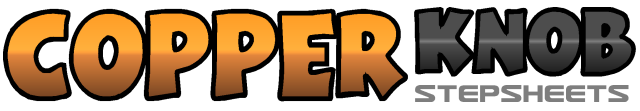 .......Count:32Wall:2Level:High Beginner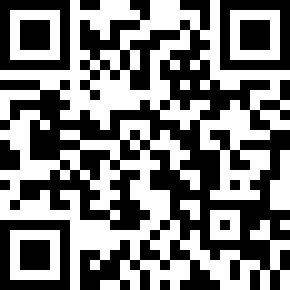 Choreographer:Yulia P M (INA), Daisy Rosana Dewi (INA) & Linda Widjaya (INA) - February 2022Yulia P M (INA), Daisy Rosana Dewi (INA) & Linda Widjaya (INA) - February 2022Yulia P M (INA), Daisy Rosana Dewi (INA) & Linda Widjaya (INA) - February 2022Yulia P M (INA), Daisy Rosana Dewi (INA) & Linda Widjaya (INA) - February 2022Yulia P M (INA), Daisy Rosana Dewi (INA) & Linda Widjaya (INA) - February 2022Music:L O V E (Glee Cast Version) - Glee Cast : (Nat King Cole)L O V E (Glee Cast Version) - Glee Cast : (Nat King Cole)L O V E (Glee Cast Version) - Glee Cast : (Nat King Cole)L O V E (Glee Cast Version) - Glee Cast : (Nat King Cole)L O V E (Glee Cast Version) - Glee Cast : (Nat King Cole).......1 &2Step R diagonal fwd, Step L next to R, Step R diagonal fwd3 &4Step L diagonal fwd, Step R next to L, Step L diagonal fwd5 &6Step R fwd, Recover on L, Step R backward7 &8Step L bwd, Step R together L, Step L fwd1 &2Step R to right side, Step L together R, Cross R over L3 &4Step L to left side, ¼ turn right stepping R together L (facing 3.00), Step L fwd5 &6Step R fwd, Step L next to R, Step R fwd7 &8Step L fwd, Pivot ½ turn right weight on R (facing 9.00), Step L fwd1 &2Step R to right side, Step L next to R, Step R fwd3 &4Step L to left side, Step R next to L, Step L fwd5 &6Step R fwd, Pivot ¼ turn left weight on L (facing 6.00), Cross R over L7 &8Step L to left side, Step R next to L, Step L to left side1 &2 &Right toe cross over L, Drop toe in place, Left toe backward, Drop toe in place3 &4 &Right toe to right side, Drop toe in place, Left toe fwd, Drop toe in place5 &6Step R fwd, Pivot ½ turn left (facing 12.00) wieght on L, Step R next to L7 8Cross L over R , Unwind ½ turn right (facing 6.00)